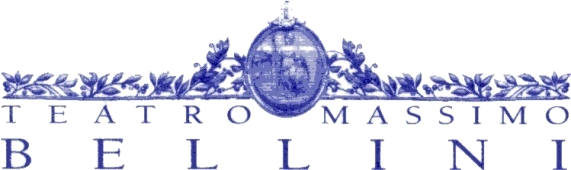 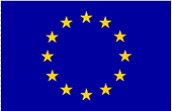 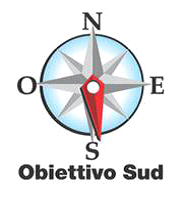 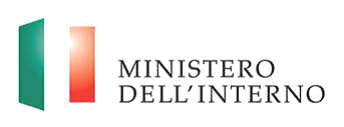 PONSicurezza per SviluppoObiettivo Convergenza 2007 - 2013“LEGALIT-ARS – Progetto di formazione e diffusione delle arti edei mestieri dello spettacolo per lo sviluppo della legalità”                         GRADUATORIA CANDIDATI REALIZZATORE LUCI (LIGHT DESIGNER)IN ORDINE DI ISEE.Di Falco Cristina                                                            AMMESSA             Greco Matteo                                                                AMMESSO                  Coco Benedetto                                                            AMMESSO              Capizzi Doriana                                                             AMMESSA               Capizzi Giampiero                                                        AMMESSO             Scandurra Clara                                                            AMMESSA             Mirabella Lorenzo Orazio                                           AMMESSO    Zappalà Agatino                                                           AMMESSO                 Legname Salvatore Leonardo                                   AMMESSO    Monachella William Pasquale                                  AMMESSO    Fuccio Carla                                                                 AMMESSA        Scandurra Sofia                                                           AMMESSA  Crisafulli Alessio                                                          AMMESSO  Manocchio Giulia        NON AMMESSA: SUPERA LIMITE ISEE   Coco Alessandro         NON AMMESSO: SUPERA LIMITE D’ETA’CANDIDATI CHE HANNO GIA’ FREQUENTATO CORSI DEL PROGETTO PON LEGALITARS (2017)IN ORDINE DI ISEEAveni Gioele Giovanni                                      AMMESSO PER SCORRIMENTO GRADUATORIA                           Lo Verde Giuseppe                                            AMMESSO PER SCORRIMENTO GRADUATORIA                            Crimi Davide Agatino                    NON AMMESSO (PER ESAURIMENTO NUMERO DEI POSTI)                  Ardini Gabriel                                 NON AMMESSO (PER ESAURIMENTO NUMERO DEI POSTI)                                 Di Mauro Angelo Alfonso             NON AMMESSO (PER ESAURIMENTO NUMERO DEI POSTI)                                         Carciotto Veronica                        NON AMMESSO (PER ESAURIMENTO NUMERO DEI POSTI)                                                 Condorelli Chiara                          NON AMMESSO (PER ESAURIMENTO NUMERO DEI POSTI)                                                  Sequenzia Vincenzo                     NON AMMESSO (PER ESAURIMENTO NUMERO DEI POSTI)                                            Minardi Salvatore                         NON AMMESSO (PER ESAURIMENTO NUMERO DEI POSTI)                                                 Marletta Antonio                          NON AMMESSO (PER ESAURIMENTO NUMERO DEI POSTI)                                                